16- 20 listopadZajęcia Ruchowe Z Elementami Integracji Sensorycznej        Dzień dobry! Witam Państwa serdecznie. Ze względu na to, że nie możemy spotkać się na zajęciach  w szkole, przesyłam na ten tydzień kilka propozycji ćwiczeń dla Państwa dzieci. Oczywiście ćwiczenia wykonujemy w miarę możliwości dziecka i możemy wybrać te ćwiczenia które Państwo, są w stanie z dzieckiem zrealizować. Powodzenia!Cel: Usprawnianie procesów uwagi i koncentracji oraz percepcji słuchowej. Zabawy ruchowe z piłką.Proponuję włączyć stronę z wybranymi dźwiękami wydawanymi przez zwierzęta (proszę wybrać dźwięki w zależności od możliwości dziecka np. 5 dźwięków), podaje link: https://www.youtube.com/watch?v=hNSYN4ZHMOU Odgłosy zwierząt dla dzieci Proszę, aby Państwo włączyli wybrany dźwięk następnie nacisnęli pauzę, a dziecko  próbuje zgadnąć co to jest za dźwięk.Zabawa z piłką – Kolory- uczestnicy zabawy łapią i rzucają piłkę wypowiadając przy tym nazwy kolorów. Zabawa polega na tym aby nie złapać piłki gdy ktoś wypowie kolor czarny.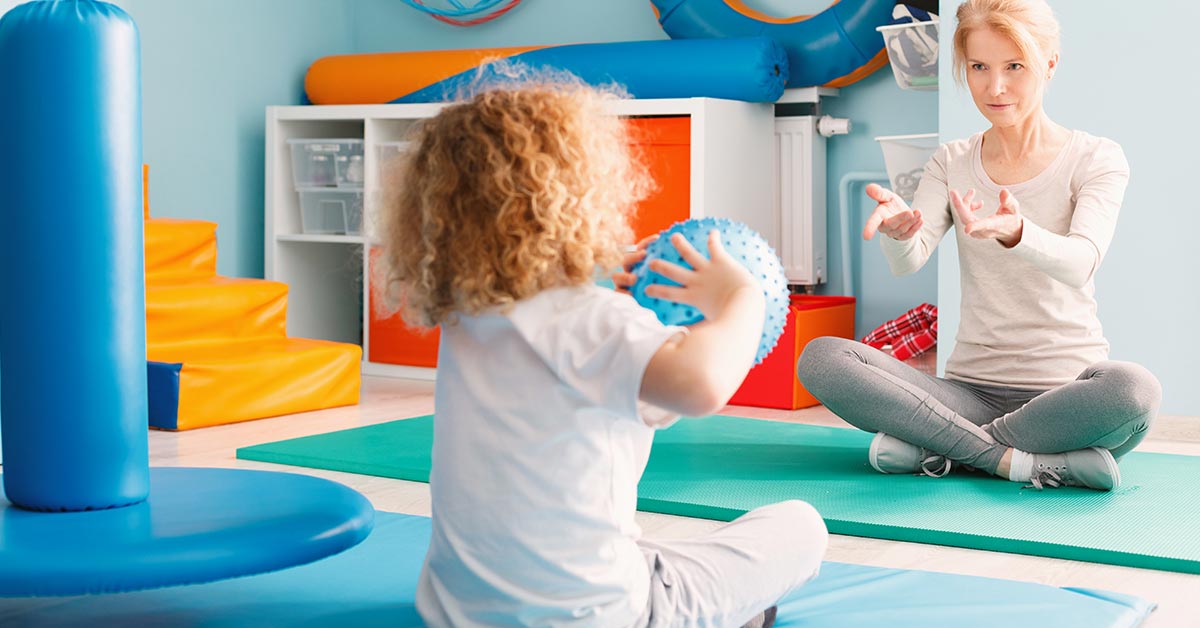 Proszę rozłożyć kocyk i próbujemy wspólnie z dzieckiem przeturlać piłkę od jednego do drugiego końca koca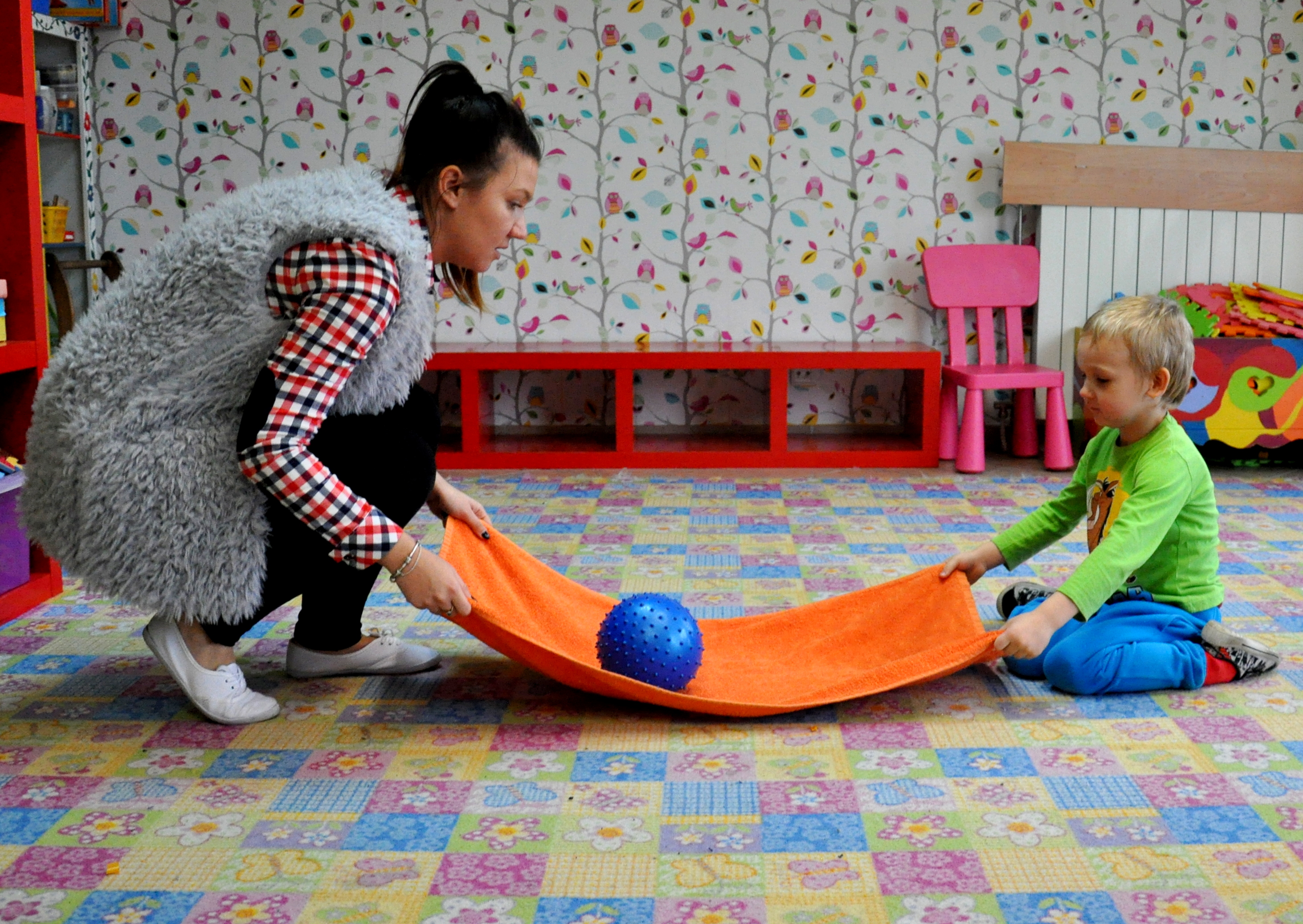 Jeżeli mają Państwo karton, pudełko po butach, wystarczy ułożyć je na bok. Dzieci próbują turlając piłką trafić ją do środka pudełka ;)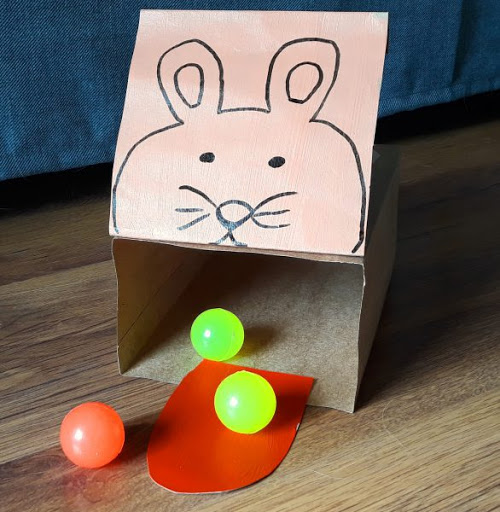 Zabawa Ruchowa ;)  podaje link: https://www.youtube.com/watch?v=2BQCcIjudZ8 Ćwiczenia dla dzieci - prawidłowa postawaTo już wszystko na dziś. Czas na zasłużony odpoczynek  ;)Pozdrawiam serdecznieKatarzyna Dębska